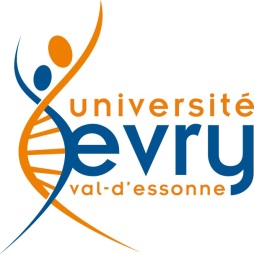 Recrutement d'un enseignant contractuel à durée déterminéeEn AnglaisL’UFR LAM recrute, pour le département des langues, un enseignant contractuel à durée déterminée à compter du 1er septembre 2019.Quotité de travail : temps complet à 100% (soit 384 HETD annuels)Vous pouvez télécharger le profil de poste ci-joint.
Les dossiers de candidatures sont à constituer comme suit : lettre de motivationCV détailléCopie pièce d'identité (recto verso) ou titre de séjour en cours de validitéDiplôme (Licence minimum)Dernier arrêté (titulaire)
et à envoyer uniquement  via le lien cloud ci-joint : https://uevecloud.univ-evry.fr/u/d/085ac7bf8bbf487d927b/La date limite de dépôt de candidature est fixée au 10 juin 2019 inclus. Les candidatures seront examinées par un comité de sélection et seuls seront convoqués à l’entretien les candidats retenus par ce comitéNB : un enseignement titulaire en disponibilité ne peut pas faire acte de candidature